14th June 2019Leavers’ Service Dear parents/carers,The class will be attending a special Leavers’ Assembly at Bradford Cathedral on Thursday 4th July. We will be travelling by train in the morning and ask for a voluntary contribution of £4 towards this journey. We will return in time for school lunch.Children should wear school uniform and be smartly presented.Yours faithfully,Mrs. K WillsYear 6 teacherAssistant Head------------------------------------------------------------------------------------------------------------------------------------------------Leavers’ Assembly Thursday 4th JulyI give permission for my child to attend the Leavers’ Assembly on Thursday 4th July.Name of child __________________________________________Signature ______________________________________________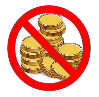 Please help us to go cashless!   	I have paid the voluntary contribution of £4 on School Money (if you cannot remember your School Money login details, please contact the School Office)